¡Un saludo para todas!Programación de actividades para la semana 916 junio- Sesión virtual- Repaso para el bimestral17 junio- Sesión virtual- Repaso para el bimestral18 junio- BIMESTRAL!COLEGIO EMILIA RIQUELME   Actividades virtuales COLEGIO EMILIA RIQUELME   Actividades virtuales COLEGIO EMILIA RIQUELME   Actividades virtuales COLEGIO EMILIA RIQUELME   Actividades virtuales 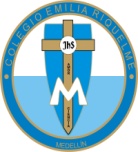 Fecha:16 de junio Asignatura:   MatemáticasGrado:8°Docente: Daniel Castaño AgudeloDocente: Daniel Castaño Agudelo